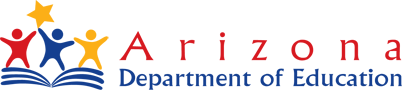 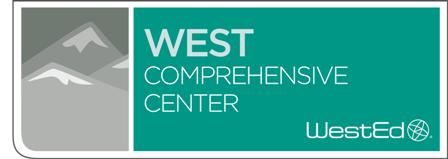 AZ Formative Assessment Summit:  Powerful Learning, Ambitious Teaching Hilton Doubletree Paradise Valley Resort5401 N Scottsdale Road Scottsdale, Arizona June 13-14, 2019Participants will:  Examine how formative assessment is shaped by the discipline in which it is conducted.Identify the interaction of language, identity and culture in the development of agency.Discuss what we have learned about the implementation of formative assessment.Reflect on where we are in our learning, our implementation and where we are headed.Day One:  Thursday, June 13, 2019Day One:  Thursday, June 13, 2019Day One:  Thursday, June 13, 2019Day One:  Thursday, June 13, 2019Day One:  Thursday, June 13, 20198:30 – 9:00Registration and Continental Breakfast (Bouchon Room)Registration and Continental Breakfast (Bouchon Room)Registration and Continental Breakfast (Bouchon Room)Registration and Continental Breakfast (Bouchon Room)9:00 – 9:15Welcome and Opening RemarksMarie Mancuso, Co-Director, West Comprehensive Center at WestEdWelcome and Opening RemarksMarie Mancuso, Co-Director, West Comprehensive Center at WestEdWelcome and Opening RemarksMarie Mancuso, Co-Director, West Comprehensive Center at WestEdWelcome and Opening RemarksMarie Mancuso, Co-Director, West Comprehensive Center at WestEd9:15 – 10:30Keynote:  Powerful Learning, Ambitious TeachingMargaret HeritageKeynote:  Powerful Learning, Ambitious TeachingMargaret HeritageKeynote:  Powerful Learning, Ambitious TeachingMargaret HeritageKeynote:  Powerful Learning, Ambitious TeachingMargaret Heritage10:30-10:45BreakBreakBreakBreak10:45-12:00AM Sessions10:45-12:00AM SessionsBreakout I:  Language & Culture in Formative Assessment Practice(Bouchon)Barbara Jones, WestEdAs Arizona teachers learn formative assessment, they often have questions about the intersection of language, culture and formative assessment practice. In this session we will explore these questions and generate ideas to better support cultural and linguistic diversity through formative assessment. We will provide a framework for culturally and linguistically responsive instructional practice, share lessons learned from the SAIL pilot, and explore formative assessment strategies that participants have implemented to address the needs of all students. Breakout I:  Language & Culture in Formative Assessment Practice(Bouchon)Barbara Jones, WestEdAs Arizona teachers learn formative assessment, they often have questions about the intersection of language, culture and formative assessment practice. In this session we will explore these questions and generate ideas to better support cultural and linguistic diversity through formative assessment. We will provide a framework for culturally and linguistically responsive instructional practice, share lessons learned from the SAIL pilot, and explore formative assessment strategies that participants have implemented to address the needs of all students. Breakout II: From Formative Assessment to Student Agency:  What we are learning about helping students learn how to learn(Four Peaks)Nancy Gerzon & Marie Mancuso, WestEdOver the past five years, WestEd’s Formative Insights Team has been engaged in a series of large-scale projects focused on the instructional shifts that need to take place for students to move from being passive and compliant learners to independent and self-regulated learners. We’ll explore classroom videos and excerpts from student and teacher reflections to examine how students experience instructional practices that focus on their use of metacognitive and self-regulation skills. Breakout II: From Formative Assessment to Student Agency:  What we are learning about helping students learn how to learn(Four Peaks)Nancy Gerzon & Marie Mancuso, WestEdOver the past five years, WestEd’s Formative Insights Team has been engaged in a series of large-scale projects focused on the instructional shifts that need to take place for students to move from being passive and compliant learners to independent and self-regulated learners. We’ll explore classroom videos and excerpts from student and teacher reflections to examine how students experience instructional practices that focus on their use of metacognitive and self-regulation skills. 10:45-12:00AM Sessions10:45-12:00AM SessionsBreakout III:  Developing a Vision for Student Agency (Flagstaff A)Cheryl Mango-Paget, Coconino ESAKelly Donatell, Coconino ESAGiven the rate of change in the world, helping young people take charge of their own learning is more important than ever. Instilling the principles of agency empowers students to take ownership of their learning. This session will deepen your understanding of student agency and its’ connections to the fundamentals of learning. Educators will delve into the implications of how our schools’ learning cultures can support the long-term flourishing of students.Breakout III:  Developing a Vision for Student Agency (Flagstaff A)Cheryl Mango-Paget, Coconino ESAKelly Donatell, Coconino ESAGiven the rate of change in the world, helping young people take charge of their own learning is more important than ever. Instilling the principles of agency empowers students to take ownership of their learning. This session will deepen your understanding of student agency and its’ connections to the fundamentals of learning. Educators will delve into the implications of how our schools’ learning cultures can support the long-term flourishing of students.Breakout IV:  Deepening our Understanding of Learning Goals & Success Criteria (Flagstaff B)Suzi Mast, Arizona Department of EducationWith changes to our core content standards over the last two years, most of the Arizona standards have been revised or have moved from performance objectives to standards. Learning goals and success criteria can assist with the implementation and understanding of the Arizona Content Standards.  This session will expand our definitions of learning goals and success criteria and will also allow us to practice a process for determining the learning goals and success criteria found within each Arizona Content Standard.  Educators will experience the process and will provide feedback on the next stage of the development of this process.Breakout IV:  Deepening our Understanding of Learning Goals & Success Criteria (Flagstaff B)Suzi Mast, Arizona Department of EducationWith changes to our core content standards over the last two years, most of the Arizona standards have been revised or have moved from performance objectives to standards. Learning goals and success criteria can assist with the implementation and understanding of the Arizona Content Standards.  This session will expand our definitions of learning goals and success criteria and will also allow us to practice a process for determining the learning goals and success criteria found within each Arizona Content Standard.  Educators will experience the process and will provide feedback on the next stage of the development of this process.12:00 – 1:00Lunch (Bouchon)Lunch (Bouchon)Lunch (Bouchon)Lunch (Bouchon)1:00 – 1:45General Session:  Formative Assessment in the DisciplinesMargaret HeritageGeneral Session:  Formative Assessment in the DisciplinesMargaret HeritageGeneral Session:  Formative Assessment in the DisciplinesMargaret HeritageGeneral Session:  Formative Assessment in the DisciplinesMargaret Heritage1:45 – 1:55Break Break Break Break 1:55 – 3:10PM SessionsBreakout I: Secondary Principals (Flagstaff A)In this session, secondary principals will share and facilitate a discussion on leading and supporting formative assessment practice..Jayson Phillips, PrincipalChandler SD;Angelica Duddleston,Principal, Sunnyside SD;Nicolette Nyetrae, MS Coach, Sunnyside SDBreakout II: Elementary Principals (Flagstaff B)In this session, elementary principals will share and facilitate a discussion on leading and supporting formative assessment practice.Patti Gamez, Principal, Sunnyside SD;Gina Valdez, Coach, Sunnyside SD;Traci Elam-Gordon, Principal Flagstaff SDBreakout III: Elementary Teachers (Bouchon)In this session, teachers will share examples of formative assessment classroom practice.Jennifer Daniels, 2nd grade Science, Sunnyside SD;Jordan Morales, 2nd grade Math, Flagstaff SD;Kim Codd,6th grade ELA, Chandler SDBreakout IV: Secondary Teachers(Four Peaks)In this session, teachers will share examples of formative assessment classroom practice.Hesper Petersen, MS Math, Flagstaff SD;Hilary Johannes, HS Humanities, Chandler SD3:20 – 4:00Closing Remarks, Margaret HeritageTeam Reflection, Marie MancusoTeams will reflect on the day’s sessions and discuss applications to their own context.Closing Remarks, Margaret HeritageTeam Reflection, Marie MancusoTeams will reflect on the day’s sessions and discuss applications to their own context.Closing Remarks, Margaret HeritageTeam Reflection, Marie MancusoTeams will reflect on the day’s sessions and discuss applications to their own context.Closing Remarks, Margaret HeritageTeam Reflection, Marie MancusoTeams will reflect on the day’s sessions and discuss applications to their own context.DAY TWO:  June 14, 2019DAY TWO:  June 14, 2019DAY TWO:  June 14, 2019DAY TWO:  June 14, 2019DAY TWO:  June 14, 20198:30 –9:00Sign-in and Buffet Breakfast (Bouchon)Sign-in and Buffet Breakfast (Bouchon)Sign-in and Buffet Breakfast (Bouchon)Sign-in and Buffet Breakfast (Bouchon)9:00-9:10Overview of the DaySuzi Mast, Arizona Department of EducationOverview of the DaySuzi Mast, Arizona Department of EducationOverview of the DaySuzi Mast, Arizona Department of EducationOverview of the DaySuzi Mast, Arizona Department of Education9:10-10:00Evidence of Impact:  What We are Learning about Formative Assessment Implementation and its Impact on AgencyLenay DunnEvidence of Impact:  What We are Learning about Formative Assessment Implementation and its Impact on AgencyLenay DunnEvidence of Impact:  What We are Learning about Formative Assessment Implementation and its Impact on AgencyLenay DunnEvidence of Impact:  What We are Learning about Formative Assessment Implementation and its Impact on AgencyLenay Dunn10:00-10:30Table DiscussionTable DiscussionTable DiscussionTable Discussion10:30-10:45Break Break Break Break 10:45-12:15AM SessionsBreakout I: Math(Flagstaff B) Elementary and Secondary teachers will share examples of classroom formative assessment practice.Samantha Choffin 5th grade Sunnyside SD;Hesper Petersen, MSFlagstaff SDSharmin Khan, HS, Chandler SDBreakout II: ELA & Social Studies(Bouchon)Elementary and Secondary teachers will share examples of classroom formative assessment practice.Hilary Johannes, HS Humanities, Chandler SD;Karina Navarette, Elem. ELASunnyside SDBreakout IIII: Science(Four Peaks)Elementary and Secondary teachers will share examples of classroom formative assessment practice.Anikka DiVittorio,Elem. ScienceFlagstaff SD;Melany Coates, HS ScienceSunnyside SDBreakout IV: SAIL Leaders(Flagstaff A)This session is for 2018-2019 SAIL Leaders to reflect together on the first year of SAIL implementation, and share ideas for future implementation. If you are someone who has been leading the work at your site, please join us.WestEd Formative Insights Team12:15-1:15Boxed Lunch & Listening StationsBoxed Lunch & Listening StationsBoxed Lunch & Listening StationsBoxed Lunch & Listening Stations1:15-2:45PM Sessions1:15-2:45PM SessionsBreakout I: Language and Culture in Formative Assessment Practice (Flagstaff B)Barbara Jones, WestEd  As Arizona teachers learn formative assessment, they often have questions about the intersection of language, culture and formative assessment practice. In this session we will explore these questions and generate ideas to better support cultural and linguistic diversity through formative assessment. We will provide a framework for culturally and linguistically responsive instructional practice, share lessons learned from the SAIL pilot, and explore formative assessment strategies that participants have implemented to address the needs of all students.Breakout I: Language and Culture in Formative Assessment Practice (Flagstaff B)Barbara Jones, WestEd  As Arizona teachers learn formative assessment, they often have questions about the intersection of language, culture and formative assessment practice. In this session we will explore these questions and generate ideas to better support cultural and linguistic diversity through formative assessment. We will provide a framework for culturally and linguistically responsive instructional practice, share lessons learned from the SAIL pilot, and explore formative assessment strategies that participants have implemented to address the needs of all students.Breakout II: Roundtable Discussions (Bouchon)Suzi Mast, Arizona Department of Education Tammy Hall, WestEdContent focused table discussions will provide an opportunity for participants to discuss and share experiences in implementing formative assessment in the disciplines. Facilitated by classroom teachers. Breakout II: Roundtable Discussions (Bouchon)Suzi Mast, Arizona Department of Education Tammy Hall, WestEdContent focused table discussions will provide an opportunity for participants to discuss and share experiences in implementing formative assessment in the disciplines. Facilitated by classroom teachers. 1:15-2:45PM Sessions1:15-2:45PM SessionsBreakout III: Professional Learning Design that Supports Teacher Agency (Flagstaff A)Nancy Gerzon & Bob Montgomery, WestEd Next Generation Professional Learning is designed so that teacher learning mirrors the types of experiences that are being sought for students. In this session, we will explore professional learning designs that combine adult learning practices and a variety of digital learning technologies to support continuous learning cycles.Breakout III: Professional Learning Design that Supports Teacher Agency (Flagstaff A)Nancy Gerzon & Bob Montgomery, WestEd Next Generation Professional Learning is designed so that teacher learning mirrors the types of experiences that are being sought for students. In this session, we will explore professional learning designs that combine adult learning practices and a variety of digital learning technologies to support continuous learning cycles.Breakout IV: Developing an Evidence Base at the Local Level(Four Peaks)Lenay Dunn & Marie Mancuso, WestEd In this session, we will explore how to use an inquiry approach to build an evidence- base at the district, school or classroom level through the development of a theory of action and the identification of strategies to reach measurable outcomes. Intended for district or school leaders and teachers.Breakout IV: Developing an Evidence Base at the Local Level(Four Peaks)Lenay Dunn & Marie Mancuso, WestEd In this session, we will explore how to use an inquiry approach to build an evidence- base at the district, school or classroom level through the development of a theory of action and the identification of strategies to reach measurable outcomes. Intended for district or school leaders and teachers.2:45 – 3:00BreakBreakBreakBreak3:00 – 3:45Closing Remarks, Suzi MastTeam Reflections & DiscussionTeams will reflect on the day’s sessions and plan next steps.Closing Remarks, Suzi MastTeam Reflections & DiscussionTeams will reflect on the day’s sessions and plan next steps.Closing Remarks, Suzi MastTeam Reflections & DiscussionTeams will reflect on the day’s sessions and plan next steps.Closing Remarks, Suzi MastTeam Reflections & DiscussionTeams will reflect on the day’s sessions and plan next steps.